22.06.2020 r.Temat: Procenty i ułamki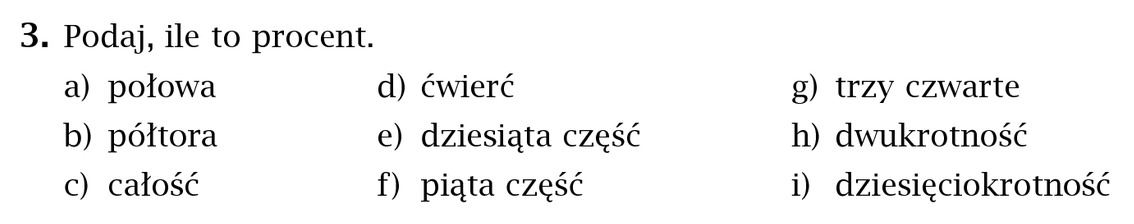 